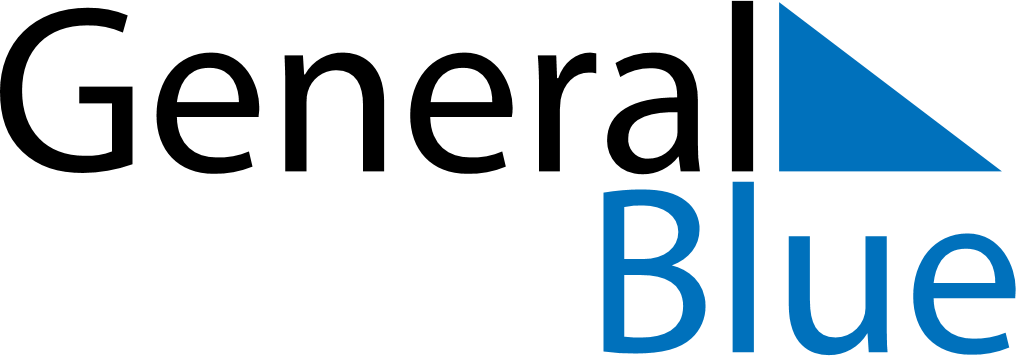 August 2024August 2024August 2024August 2024August 2024August 2024Felidhoo, Vaavu Atholhu, MaldivesFelidhoo, Vaavu Atholhu, MaldivesFelidhoo, Vaavu Atholhu, MaldivesFelidhoo, Vaavu Atholhu, MaldivesFelidhoo, Vaavu Atholhu, MaldivesFelidhoo, Vaavu Atholhu, MaldivesSunday Monday Tuesday Wednesday Thursday Friday Saturday 1 2 3 Sunrise: 6:04 AM Sunset: 6:20 PM Daylight: 12 hours and 16 minutes. Sunrise: 6:04 AM Sunset: 6:20 PM Daylight: 12 hours and 15 minutes. Sunrise: 6:04 AM Sunset: 6:19 PM Daylight: 12 hours and 15 minutes. 4 5 6 7 8 9 10 Sunrise: 6:04 AM Sunset: 6:19 PM Daylight: 12 hours and 15 minutes. Sunrise: 6:04 AM Sunset: 6:19 PM Daylight: 12 hours and 15 minutes. Sunrise: 6:04 AM Sunset: 6:19 PM Daylight: 12 hours and 15 minutes. Sunrise: 6:04 AM Sunset: 6:19 PM Daylight: 12 hours and 15 minutes. Sunrise: 6:04 AM Sunset: 6:18 PM Daylight: 12 hours and 14 minutes. Sunrise: 6:03 AM Sunset: 6:18 PM Daylight: 12 hours and 14 minutes. Sunrise: 6:03 AM Sunset: 6:18 PM Daylight: 12 hours and 14 minutes. 11 12 13 14 15 16 17 Sunrise: 6:03 AM Sunset: 6:18 PM Daylight: 12 hours and 14 minutes. Sunrise: 6:03 AM Sunset: 6:18 PM Daylight: 12 hours and 14 minutes. Sunrise: 6:03 AM Sunset: 6:17 PM Daylight: 12 hours and 14 minutes. Sunrise: 6:03 AM Sunset: 6:17 PM Daylight: 12 hours and 13 minutes. Sunrise: 6:03 AM Sunset: 6:17 PM Daylight: 12 hours and 13 minutes. Sunrise: 6:03 AM Sunset: 6:16 PM Daylight: 12 hours and 13 minutes. Sunrise: 6:03 AM Sunset: 6:16 PM Daylight: 12 hours and 13 minutes. 18 19 20 21 22 23 24 Sunrise: 6:03 AM Sunset: 6:16 PM Daylight: 12 hours and 13 minutes. Sunrise: 6:02 AM Sunset: 6:16 PM Daylight: 12 hours and 13 minutes. Sunrise: 6:02 AM Sunset: 6:15 PM Daylight: 12 hours and 12 minutes. Sunrise: 6:02 AM Sunset: 6:15 PM Daylight: 12 hours and 12 minutes. Sunrise: 6:02 AM Sunset: 6:15 PM Daylight: 12 hours and 12 minutes. Sunrise: 6:02 AM Sunset: 6:14 PM Daylight: 12 hours and 12 minutes. Sunrise: 6:02 AM Sunset: 6:14 PM Daylight: 12 hours and 12 minutes. 25 26 27 28 29 30 31 Sunrise: 6:01 AM Sunset: 6:13 PM Daylight: 12 hours and 12 minutes. Sunrise: 6:01 AM Sunset: 6:13 PM Daylight: 12 hours and 11 minutes. Sunrise: 6:01 AM Sunset: 6:13 PM Daylight: 12 hours and 11 minutes. Sunrise: 6:01 AM Sunset: 6:12 PM Daylight: 12 hours and 11 minutes. Sunrise: 6:01 AM Sunset: 6:12 PM Daylight: 12 hours and 11 minutes. Sunrise: 6:00 AM Sunset: 6:12 PM Daylight: 12 hours and 11 minutes. Sunrise: 6:00 AM Sunset: 6:11 PM Daylight: 12 hours and 10 minutes. 